Estudos de Caso MoçambiqueMaputo Cidade e Zambézia Guiões Kula, Estudos e Pesquisas AplicadasDenise NambureteCristiano MatsinheMaputo, 17 November de 2017Guião de E.I – Provedor de Serviços de Saúde (DPS/DDS/US)---Guião de E.I – Membros do Comité de Co-Gestão / OSC---Guião de E.I – Facilitadores de CPC---Guião de EI e DGF – Utentes de Serviços de Saúde – Participantes do CPC---Guião de EI e DGF – Utentes de Serviços de Saúde – Não Participantes do CPC---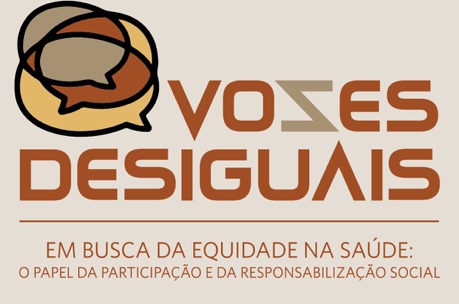 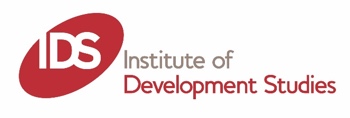 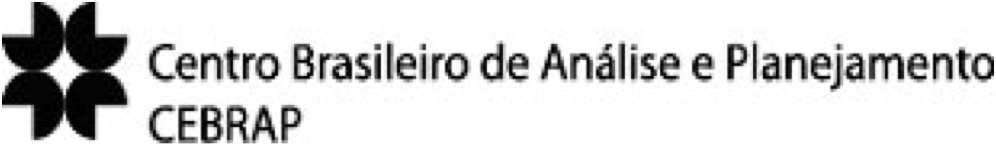 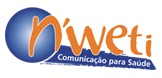 Dados de Localização e Identificação do Entrevistado / EntrevistadorDados de Localização e Identificação do Entrevistado / EntrevistadorDados de Localização e Identificação do Entrevistado / EntrevistadorProvíncia:_______________Distrito / Cidade________________Localidade / Bairro______________Código da Entrevista:_____________________Ocupação:_____________________ Hà quanto tempo nessa função___________________Nível de Escolarização:________________________Data da Entrevista:________________________Nome do Entrevistador:__________________________Tópicos / Questões para Entrevista I – Caracterização da Unidade Sanitária e Serviços Prestados Principais características das US (incluindo classificação dentro do sistema de saúde, condições de infraestruturas - salas, energia, água, áreas de espera, saneamento - e outros)Principais serviços prestadosExistência de Serviços Complementares (e/ou fornecidos por ONGs e/ou outras entidades)Estrutura de recursos humanosDisponibilidade de equipamentoDisponibilidade de medicamentos (quem fornece, com que regularidade, como são geridos0Estimativa de afluência de utentes / numero de utentes (cobertura)II – Political AccountabilityComo, ao longo do tempo, as decisões políticas (sistemas socialista/democracia; eleições presidenciais e municipais, ou outros contornos políticos influenciaram as políticas e programas de saúde neste distrito/comunidade);Em que medida a predominância de um determinado partido político influência nas decisões e escolhas de modelos de provisão de serviços de saúdeO que é feito, em termos políticos, para garantir que não haja exclusão no acesso aos serviços de saúde?II – Managerial accountability: Mecanismos de Governação da US e Interligação com instâncias comunitárias (Conselhos de Cogestão / OSC /OCB)Organização funcional (gestão hospitalar, frequência de reuniões, planos de actividades, orçamentos)Órgãos de gestão e ligação com as comunidades / utentes (Comité de Cogestão de saúde, parcerias com ONGs, CBOs e outros.Fluxo de gestão de insumos e medicamentosMecanismos de coordenação / participação (documentação, TdR)Instrumentos / ferramentas de participação, coordenação, governação e outras (descrição e cópias de aactas de reuniões)Outras formas de interação (participação institucionalizada e/ou não institucionalizada) que influenciam na governação e gestão / mudanças na vida da US (actores envolvidos /papéis e responsabilidades)Historial dos mecanismos de participação / coordenação (questão de verificação: desde quando funciona, quem participa, o que tem feito e o que tem mudado nas formas de atuação)III – Social Accountability: Funcionamento dos Mecanismos de Prestação de contas / participação Descrição dos mecanismos de participação / Representatividade e Papeis Formas de participação / frequência / ferramentas e /ou modalidadesEspaços de participação / quem convida e/ou lidera as reuniões Perfil dos actores envolvidos / convidados? Critério de seleção / elegibilidade /papeis e funções dos diferentes actoresPossíveis Actores / perfis potencialmente excluídos dos mecanismos de participação Temas e/ou Problemas que demandam engajamento e ParticipaçãoComo são determinados os temas/ tópicos ou assuntos elegíveis para as discussões (o que é permitido levar para as discussões)Como é feita a deliberação sobre os assuntos levantados / O que garante ou inibe a efectividade da participação? Quem participa na tomada de decisões / hierarquias de decisões (como as decisões tomadas são encaminhadas para a outros níveis, qual é o seguimento dado).Efeitos da participação Que contribuições os mecanismos de participação (Comité de cogestão) têm trazido? Quem se beneficia das demandas e resultados de participação / que transformações ocorrem na vida da US e na sua relação com os utentes em função das deliberações / participação (decisões tomasdas) Que grupos de pessoas não conseguem ter acesso ou beneficiar-se dos serviços da US ou não podem participar dos fóruns e mecanismos de participação? IV – Percepção dos Provedores de Serviços de Saúde sobre o acesso aos serviços e mecanismos de prestação de contas (questões de verificação da consistência das respostas anteriores)O que pensa sobre os serviços de saúde disponíveis nesta localidade? São abrangentes /limitados?Quem participa na gestão da vida da US? Tem parcerias? Como funciona Quais são as principais reclamações / questionamentos dos utentes? Como são resolvidas / encaminhadas Como poder ser aprimorada a participação dos cidadãos na vida da USV – Guião de Observação EstruturadaCaracterísticas das infraestruturas da US / Tipos de serviços fornecidos / Folhetos, panfletos cartazes educativos / Mecanismos de reclamação / Afluência de utentes Características socioeconómicas do site (Bairro / Localidade)Interações na US (entre provedores, utentes, membros do comité de cogestão e outros)Assistir / participar de um CPC se possível (microdinâmicas de poder / tomada de decisão)Microdinâmicas de poder entre os participantes das Discussões em GrupoDados de Localização e Identificação do Entrevistado / EntrevistadorDados de Localização e Identificação do Entrevistado / EntrevistadorDados de Localização e Identificação do Entrevistado / EntrevistadorProvíncia:_______________Distrito / Cidade________________Localidade / Bairro______________Código da Entrevista:_____________________Ocupação:_____________________ Hà quanto tempo nessa função___________________Nível de Escolarização:________________________Data da Entrevista:________________________Nome do Entrevistador:__________________________Tópicos / Questões para Entrevista I – Political AccountabilityComo, ao longo do tempo, as decisões políticas (sistemas socialista/democracia; eleições presidenciais e municipais, ou outros contornos políticos influenciaram as políticas e programas de saúde neste distrito/comunidade);Em que medida a predominância de um determinado partido político influência nas decisões e escolhas de modelos de provisão de serviços de saúdeO que é feito, em termos políticos, para garantir que não haja exclusão no acesso aos serviços de saúde?II– Managerial accountability: Mecanismos de participação e/ou interligação entre instâncias comunitárias e a USs (Conselhos de Cogestão / OSC /OCB)Características da entidade (comité de co-gestão, ONG, CBO ou outro);Historial dos mecanismos de participação / coordenação (questão de verificação: desde quando funciona, quem participa, o que tem feito e o que tem mudado nas formas de atuação)III – Social Accountability: Funcionamento dos mecanismos de prestação de contas / participação Descrição dos mecanismos de participação / Representatividade e Papeis Instrumentos / ferramentas de participação, coordenação, governação e outras (descrição e cópias)Formas de participação / frequência / ferramentas e /ou modalidadesEspaços de participação / quem convida e/ou lidera as reuniões Perfil dos actores envolvidos / convidados? Critério de seleção / elegibilidade /papeis e funções dos diferentes actoresPossíveis Actores / perfis potencialmente excluídos dos mecanismos de participação Outras formas de interacção (participação institucionalizada e/ou não institucionalizada) que influenciam na governação e gestão / mudanças na vida da US (actores envolvidos /papéis e responsabilidades)Temas e/ou Problemas que demandam engajamento e ParticipaçãoComo são determinados os temas/ tópicos ou assuntos elegíveis para as discussões (o que é permitido levar para as discussões)Como é feita a deliberação sobre os assuntos levantados / O que garante ou inibe a efectividade da participação? Quem participa na tomada de decisões / hierarquias de decisões (como as decisões tomadas são encaminhadas para a outros níveis, qual é o seguimento dado).Efeitos da participação Que contribuições os mecanismos de participação (Comité de cogestão) têm trazido? Quem se beneficia das demandas e resultados de participação / que transformações ocorrem na vida da US e na sua relação com os utentes em função das deliberações / participação (decisões tomadas) Que grupos de pessoas não conseguem ter acesso ou beneficiar-se dos serviços da US ou não podem participar dos fóruns e mecanismos de participação? IV – Percepção dos membros do Comité de Co-gestão (perguntas de verificação)O que pensa sobre os serviços de saúde disponíveis nesta localidade (US)? São abrangentes /limitados?Quem participa na gestão da vida da US? Tem parcerias? Como funciona Quais são as principais reclamações / questionamentos dos utentes? Como são resolvidas / encaminhadas Como poder ser aprimorada a participação dos cidadãos na vida da USV – Guião de Observação EstruturadaCaracterísticas do comité de cogestão – (composição, local de funcionamento, documentação disponível)Características socioeconómicas do site (Bairro / Localidade)Interações na US (entre provedores, utentes, membros do comité de cogestão e outros)Assistir / participar de um CPC se possível (microdinâmicas de poder / tomada de decisão)Microdinâmicas de poder entre os membros do comité de co-gestão Dados de Localização e Identificação do Entrevistado / EntrevistadorDados de Localização e Identificação do Entrevistado / EntrevistadorDados de Localização e Identificação do Entrevistado / EntrevistadorProvíncia:_______________Distrito / Cidade________________Localidade / Bairro______________Código da Entrevista:_____________________Ocupação:_____________________ Hà quanto tempo nessa função___________________Nível de Escolarização:________________________Data da Entrevista:________________________Nome do Entrevistador:__________________________Tópicos / Questões para Entrevista I – Tarefas e Responsabilidades do/a facilitador do CPCDesde quando realiza tem a tarefa/ responsabilidade de facilitar o trabalho do CPC / participação na cogestão? Quem o convidou / estimulou a assumir esta tarefa?Qual é principal tarefa nesta função? Tem termos de referencias específicos? Quem desenvolveu essa discrição de tarefas?É um trabalho remunerado/ voluntário? Se remunerado, que financia / apoia?Com que regularidade / frequência realiza as tarefas de facilitação do CPC / participação Teve algum treinamento / formação para realizar essas tarefas? Se sim, onde, quando e que deu o treinamento?Dispõe de materiais de suporte / guiões de orientação / manuais para realizar o seu trabalho? (se sim solicitar copias / amostras)II – Political AccountabilityComo, ao longo do tempo, as decisões políticas (sistemas socialista/democracia; eleições presidenciais e municipais, ou outros contornos políticos influenciaram as políticas e programas de saúde neste distrito/comunidade);Em que medida a predominância de um determinado partido político influência nas decisões e escolhas de modelos de provisão de serviços de saúdeO que é feito, em termos políticos, para garantir que não haja exclusão no acesso aos serviços de saúde?III – Funcionamento dos mecanismos de prestação de contas / participação (Accoutability)Características da entidade (comité de co-gestão, ONG, CBO ou outro);Constituição (número de membros, características dos membros, tarefas e responsabilidades); Perfil dos membros, critério de elegibilidade Organização interna e funcional do comité (formas de funcionamento, frequência de reuniões, planos de actividades, orçamentos); Mecanismos de coordenação / participação (documentação, TdRHistorial dos mecanismos de participação / coordenação (questão de verificação: desde quando funciona, quem participa, o que tem feito e o que tem mudado nas formas de atuação)Descrição dos mecanismos de participação / Representatividade e Papeis Instrumentos / ferramentas de participação, coordenação, governação e outras (descrição e cópias)Formas de participação / frequência / ferramentas e /ou modalidadesEspaços de participação / quem convida e/ou lidera as reuniões Perfil dos actores envolvidos / convidados? Critério de seleção / elegibilidade /papeis e funções dos diferentes actoresPossíveis Actores / perfis potencialmente excluídos dos mecanismos de participação Outras formas de interacção (participação institucionalizada e/ou não institucionalizada) que influenciam na governação e gestão / mudanças na vida da US (actores envolvidos /papéis e responsabilidades)Temas e/ou Problemas que demandam engajamento e ParticipaçãoComo são determinados os temas/ tópicos ou assuntos elegíveis para as discussões (o que é permitido levar para as discussões)Como é feita a deliberação sobre os assuntos levantados / O que garante ou inibe a efectividade da participação? Quem participa na tomada de decisões / hierarquias de decisões (como as decisões tomadas são encaminhadas para a outros níveis, qual é o seguimento dado).Efeitos da participação Que contribuições os mecanismos de participação (Comité de cogestão) têm trazido? Quem se beneficia das demandas e resultados de participação / que transformações ocorrem na vida da US e na sua relação com os utentes em função das deliberações / participação (decisões tomadas) Que grupos de pessoas não conseguem ter acesso ou beneficiar-se dos serviços da US ou não podem participar dos fóruns e mecanismos de participação? Desafios / dificuldades no trabalho que realizaQuais os princiapis desfios no trabalho que raliza?IV – Percepção do facilitar das iniciativas de participação  / Co-gestão (perguntas de verificação)O que pensa dos os serviços de saúde disponíveis nesta localidade (US)? São abrangentes /limitados?Quais são as principais reclamações / questionamentos dos utentes? Como são resolvidas / encaminhadas Como poder ser aprimorada a participação dos cidadãos na vida da USQual é a mais valia do trabalho que realiza?V – Guião de Observação EstruturadaPerfil do facilitadores Interações na US (entre provedores, utentes, membros do comité de cogestão e outros)Assistir / participar de um CPC se possível (microdinâmicas de poder / tomada de decisão)Microdinâmicas de poder entre os membros do comité de co-gestão Dados de Localização e Identificação  - Entrevista IndividualDados de Localização e Identificação  - Entrevista IndividualDados de Localização e Identificação  - Entrevista IndividualProvíncia:_______________Distrito / Cidade________________Localidade / Bairro______________Código da Entrevista:_____________________Ocupação:_____________________Idade do Entrevistado___________________Estado Civil:________________________Línguas que fala:________________________Nível de Escolarização:__________________________Filiação Religiosa:________________________Data da Entrevista:________________________Nome do Entrevistador:__________________________Dados de Localização e Identificação  - Discussão em Grupo FocalDados de Localização e Identificação  - Discussão em Grupo FocalDados de Localização e Identificação  - Discussão em Grupo FocalProvíncia:_______________Distrito / Cidade________________Localidade / Bairro______________Data da Entrevista:________________________Nome do Entrevistador:________________________Nome do Assistente:__________________________Perfil das Participantes do DGFPerfil das Participantes do DGFPerfil das Participantes do DGFPerfil das Participantes do DGFPerfil das Participantes do DGFPerfil das Participantes do DGFPerfil das Participantes do DGFPerfil das Participantes do DGF#Código do/a  ParticipanteOcupaçãoEstado CivilIdade EscolarizaçãoReligião Línguas12345678Tópicos / Questões para Entrevista I – Caracterização da Unidade Sanitária e Serviços Prestados Principais serviços que procuram na US?  Os serviços procurados estão disponíveis?Condições das USs  (infraestruturas, recursos materiais e humanos)Formas de funcionamento das USs (gestão, pessoal, horários, interações)II – Political AccountabilityComo, ao longo do tempo, as decisões políticas (sistemas socialista/democracia; eleições presidenciais e municipais, ou outros contornos políticos influenciaram as políticas e programas de saúde neste distrito/comunidade);Em que medida a predominância de um determinado partido político influência nas decisões e escolhas de modelos de provisão de serviços de saúdeO que é feito, em termos políticos, para garantir que não haja exclusão no acesso aos serviços de saúde?III – Canais e mecanismos de participação dos Utentes na gestão da USs Preocupações que tem em relação as USs.  Como essas preocupações são canalizadas / enquadradas / encaminhadas? Quais são os mecanismos de solução das preocupações.  Alguma vez viram suas preocupações com a USs resolvidas? Explique / exemplosHá canais, mecanismos de participação na gestão da vida da USs? Se sim quais? Como funcionam tais canais? Quem pode ou não pode participar desses canais?Os lideres (comunitários, políticos e outros) tem voz na discussão orientação da vida da US? Explicar.IV – Funcionamento dos Mecanismos de Prestação de contas / participação (Accoutability)Descrição dos mecanismos de participação / Representatividade e Papeis Como são encaminhadas as preocupações / sugestões dos utentes sobre a USs Espaços de participação Que grupos de pessoas não conseguem ter acesso ou beneficiar-se dos serviços da US ou não podem participar dos fóruns e mecanismos de participação?Temas e/ou Problemas que demandam engajamento e ParticipaçãoComo são determinados os temas/ tópicos ou assuntos elegíveis para as discussões (o que é permitido considerado preocupação)Como é feita a deliberação sobre os assuntos levantados / O que garante ou inibe a efectividade da participação? Quem participa na tomada de decisões / hierarquias de decisões (como as decisões tomadas são encaminhadas para a outros níveis, qual é o seguimento dado).Efeitos da participação Que efeitos / resultados a participação / reivindicação do utente tem gerado / têm trazido? V – Percepção dos utentes sobre o acesso aos serviços e mecanismos de prestação de contas (questões de verificação da consistência das respostas anteriores)O que pensa sobre os serviços de saúde disponíveis nesta localidade? São abrangentes /limitados?Quais são as principais reclamações / questionamentos dos utentes? Como são resolvidas / encaminhadas Como poder ser aprimorada a participação dos cidadãos na vida da USV – Guião de Observação EstruturadaCaracterísticas socioeconómicas do site (Bairro / Localidade)Perfil dos utentesMicrodinâmicas de poder entre os participantes das Discussões em GrupoDados de Localização e Identificação  - Entrevista IndividualDados de Localização e Identificação  - Entrevista IndividualDados de Localização e Identificação  - Entrevista IndividualProvíncia:_______________Distrito / Cidade________________Localidade / Bairro______________Código da Entrevista:_____________________Ocupação:_____________________Idade do Entrevistado___________________Estado Civil:________________________Línguas que fala:________________________Nível de Escolarização:__________________________Filiação Religiosa:________________________Data da Entrevista:________________________Nome do Entrevistador:__________________________Dados de Localização e Identificação  - Discussão em Grupo FocalDados de Localização e Identificação  - Discussão em Grupo FocalDados de Localização e Identificação  - Discussão em Grupo FocalProvíncia:_______________Distrito / Cidade________________Localidade / Bairro______________Data da Entrevista:________________________Nome do Entrevistador:________________________Nome do Assistente:__________________________Perfil das Participantes do DGFPerfil das Participantes do DGFPerfil das Participantes do DGFPerfil das Participantes do DGFPerfil das Participantes do DGFPerfil das Participantes do DGFPerfil das Participantes do DGFPerfil das Participantes do DGF#Código do/a  ParticipanteOcupaçãoEstado CivilIdade EscolarizaçãoReligião Línguas12345678Tópicos / Questões para Entrevista I – Caracterização da Unidade Sanitária e Serviços Prestados Principais serviços que procuram na US?  Os serviços procurados estão disponíveis?Condições das USs  (infraestruturas, recursos materiais e humanos)Formas de funcionamento das USs (gestão, pessoal, horários, interações)II – Political AccountabilityComo, ao longo do tempo, as decisões políticas (sistemas socialista/democracia; eleições presidenciais e municipais, ou outros contornos políticos influenciaram as políticas e programas de saúde neste distrito/comunidade);Em que medida a predominância de um determinado partido político influência nas decisões e escolhas de modelos de provisão de serviços de saúdeO que é feito, em termos políticos, para garantir que não haja exclusão no acesso aos serviços de saúde?III – Canais e mecanismos de participação dos Utentes na gestão da USs Preocupações que tem em relação as USs.  Como essas preocupações são canalizadas / enquadradas / encaminhadas? Quais são os mecanismos de solução das preocupações.  Alguma vez viram suas preocupações com a USs resolvidas? Explique / exemplosHá canais, mecanismos de participação na gestão da vida da USs? Se sim quais? Como funcionam tais canais? Quem pode ou não pode participar desses canais?Os lideres (comunitários, políticos e outros) tem voz na discussão orientação da vida da US? Explicar.IV – Funcionamento dos Mecanismos de Prestação de contas / participação (Accoutability)Descrição dos mecanismos de participação / Representatividade e Papeis Como são encaminhadas as preocupações / sugestões dos utentes sobre a USs Espaços de participação Que grupos de pessoas não conseguem ter acesso ou beneficiar-se dos serviços da US ou não podem participar dos fóruns e mecanismos de participação?Temas e/ou Problemas que demandam engajamento e ParticipaçãoComo são determinados os temas/ tópicos ou assuntos elegíveis para as discussões (o que é permitido considerado preocupação)Como é feita a deliberação sobre os assuntos levantados / O que garante ou inibe a efectividade da participação? Quem participa na tomada de decisões / hierarquias de decisões (como as decisões tomadas são encaminhadas para a outros níveis, qual é o seguimento dado).Efeitos da participação Que efeitos / resultados a participação / reivindicação do utente tem gerado / têm trazido? V – Percepção dos utentes sobre o acesso aos serviços e mecanismos de prestação de contas (questões de verificação da consistência das respostas anteriores)O que pensa sobre os serviços de saúde disponíveis nesta localidade? São abrangentes /limitados?Quais são as principais reclamações / questionamentos dos utentes? Como são resolvidas / encaminhadas Como poder ser aprimorada a participação dos cidadãos na vida da USVI – Guião de Observação EstruturadaCaracterísticas socioeconómicas do site (Bairro / Localidade)Perfil dos utentesMicrodinâmicas de poder entre os participantes das Discussões em Grupo